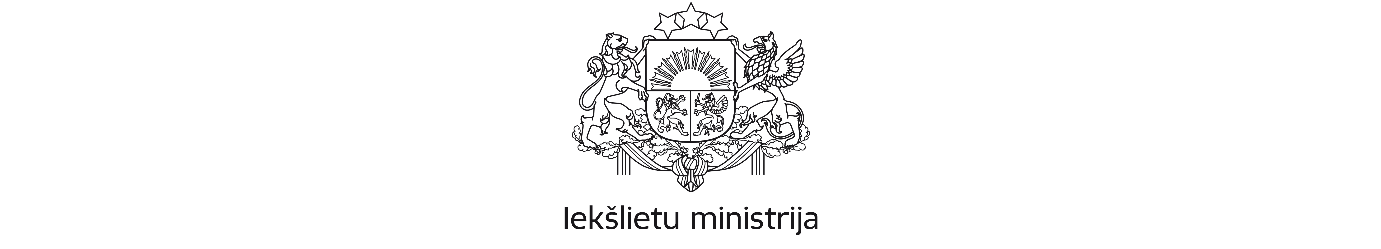 Čiekurkalna 1. līnija 1 k-2, Rīga, LV-1026; tālr. 67219263; e-pasts: pasts@iem.gov.lv; www.iem.gov.lvRīgāPar Ministru kabineta noteikumu projektu “Emisijas kvotu izsolīšanas instrumenta finansēto projektu atklāta konkursa “Siltumnīcefekta gāzu emisijas samazināšana transporta sektorā – atbalsts bezemisiju un mazemisiju transportlīdzekļu iegādei” nolikums” (VSS-847)Iekšlietu ministrija ir izskatījusi Vides aizsardzības un reģionālās attīstības ministrijas izstrādāto Ministru kabineta noteikumu projektu “Emisijas kvotu izsolīšanas instrumenta finansēto projektu atklāta konkursa “Siltumnīcefekta gāzu emisijas samazināšana transporta sektorā – atbalsts bezemisiju un mazemisiju transportlīdzekļu iegādei” nolikums” un tā sākotnējās ietekmes novērtējuma ziņojumu (anotāciju) un atbalsta tā tālāko virzību, vienlaikus izsakot šādu iebildumu.Saskaņā ar projekta 12.6. un 12.7. apakšpunktu projekta iesnieguma iesniedzējs konkursa ietvaros nevar pretendēt uz finansējuma saņemšanu, ja projekta iesnieguma iesniedzējs vai persona, kura ir komersanta valdes vai padomes loceklis vai prokūrists, vai persona, kura ir pilnvarota pārstāvēt komersantu, ar tādu prokurora priekšrakstu par sodu vai tiesas spriedumu, kas stājies spēkā un kļuvis neapstrīdams un nepārsūdzams, ir atzīta par vainīgu jebkurā no šajā apakšpunktā minētajiem noziedzīgiem nodarījumiem, kā arī projekta iesnieguma iesniedzējs konkursa ietvaros nevar pretendēt uz finansējuma saņemšanu, ja projekta iesnieguma iesniedzējs ar tādu kompetentas institūcijas lēmumu vai tiesas spriedumu, kas stājies spēkā un kļuvis neapstrīdams un nepārsūdzams, ir atzīts par vainīgu kādā no šajā apakšpunktā minētajiem pārkāpumiem.Norādāms, ka projektā un projekta sākotnējās ietekmes novērtējuma ziņojumā (anotācijā) nav paredzēts, no kāda informācijas avota tiks saņemtas projekta 12.6. un 12.7. apakšpunktā minētās ziņas, kā arī nav norādīts ziņu saņemšanas veids.Ņemot vērā, ka projekta 12.6. un 12.7. apakšpunktā minētās ziņas iespējams plānots iegūt no Iekšlietu ministrijas Informācijas centra pārziņā esošās valsts informācijas sistēmas “Sodu reģistrs”, kā arī to, ka tiesību normai ir jābūt skaidrai un saprotamai, precizēt projektu vai anotāciju, norādot projekta 12.6. un 12.7. apakšpunktā ietverto ziņu avotu un to saņemšanas veidu.Krista Brūvele, 67219310krista.bruvele@iem.gov.lvDOKUMENTS PARAKSTĪTS AR DROŠU ELEKTRONISKO PARAKSTU UN SATUR LAIKA ZĪMOGU24.09.2021Nr.1-57/2648Vides aizsardzības un reģionālās attīstības ministrijaUz 09.09.2021Nr.32 15.§Valsts sekretārsDimitrijs Trofimovs